Verhalend Ontwerp: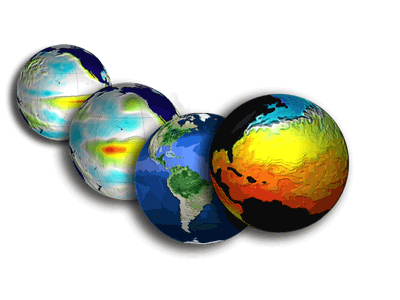 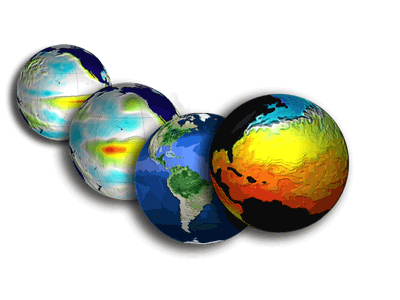 De klimatoloogPlot : het verband tussen waterhuishouding in de wereld en klimaatDoelgroep : volwassenenKernwoorden : educatie voor duurzame ontwikkeling, klimaat, waterVerhalend Ontwerp: de klimatoloogEpisode 1: een noodkreetVerhalend Ontwerp: de klimatoloogEpisode 2:  In de doosVerhalend Ontwerp: de klimatoloogEpisode 3: het onderzoekVerhalend Ontwerp: de klimatoloog
Episode 4: Vertel het aan iedereen!VerhaallijnSleutelvragenLeeractiviteitenMaterialenDe telefoon rinkelt: mevrouw Ivanof, klimatoloog, aan de lijn. Ze slaakt een noodkreet: het rapport rond “klimaat en water” moet dringend af voor de Verenigde Naties. Ze is echter ziek en vraagt hulp aan de aanwezigen. Een aantal hoofdstukken ontbreken nog in het rapport, zoals de update voor China, de USA, Groenland, Kenia, en ook België. De stand van zaken moet per locatie onderzocht worden, en dat kan alleen maar ter plaatse. Kost noch moeite wordt gespaard, want het rapport is heel dringend en belangrijk. Mevrouw Ivanof vermeldt dat het vervoer al geregeld is: iedereen mag gebruik maken van "eco-superdozen". Maar…je moet er wel in geloven, want anders werken die niet!Wat heb je van dit gesprek begrepen ?Hoe kunnen we mevrouw Ivanof helpen ?Hoe zien eco-superdozen eruit ?Hoe werkt jouw eco-superdoos?drama door begeleiderbrainstorm met de groep, visualisatie van de ideeëneco-superdoos ontwerpen in groepjes, groepsindeling volgens gekleurde potlodentelefoondozen, knutselmateriaalVerhaallijnSleutelvragenLeeractiviteitenMaterialenAlle deelnemers stappen in hun ontworpen eco-superdoos. Ze ervaren hoe leuk vliegen, varen of rijden kan zijn. Bij aankomst gaan de kersverse hulp-klimatologen aan de slag. Ze geven de eerste impressies weer in hun land van bestemming.Hoe ervaren jullie de reis in de eco-superdoos? Wat zie je? Wat hoor je ? Wat voel je? Wat ruik je?Wat is de eerste reactie bij aankomst op je bestemming?De deelnemers maken een rollenspel (dialogen improviseren). Ze eindigen in een "bevroren pose".  Ze vertellen ons elk in 1 zin hun eerste indruk van de bestemming.bord of flappeneventueel: wat doeken voor decorVerhaallijnSleutelvragenLeeractiviteitenMaterialenDe hulp-klimatologen gaan in groepjes aan de slag op de plaats van bestemming. Zij bestuderen de invloed van het klimaat op de waterhuishouding in de diverse landen.Eenmaal zij hun eerste conclusies kunnen presenteren, delen zij die mee aan hun collega’s dmv een poster.Welke studie stellen jullie voor ?Wat is het verband tussen waterhuishouding en klimaat op jullie plaats van bestemming?Groepswerk op computers: kennis opdoen dmv filmpjes, info rond diverse aspecten van waterproblematiek in diverse bestemmingen:New Orleans, Amerika: overstroming als gevolg van de orkaan KatrinaKenia, Afrika: te kort aan drinkbaar waterGroenland: het afsmelten van de ijskappen en de gevolgen daarvanEuropa: overconsumptie aan goederen, lozen van vervuild waterChina: afdamming van de Yangtze voor opwekken van elektriciteitPresentatie :elk groepje stelt hun conclusies voor.5 computers met exe-bestanden voor opzoekwerk Grote flappen papier om posters te maken, stiften, evt knutselmateriaal, tijdschriften, scharen, lijm.VerhaallijnSleutelvragenLeeractiviteitenMaterialenIncident: mevrouw Ivanof belt terug. Ze is nog steeds ziek. Ze is heel blij dat de groep hulp-klimatologen goed werk heeft geleverd. Ze vraagt dan ook of de hulp-klimatologen in haar plaats het rapport willen presenteren voor de Verenigde Naties, bij de samenkomst van de klimaatcommissie. Maar…gezien alle landende boodschap moeten verstaan, moet dit in een universele taal.De klimatologen  publiceren hun conclusies in een universele taal op de bijeenkomst van de Verenigde Naties, opdat de rest van de wereld zou te weten komen wat er aan de hand is.Welke universele talen bestaan er?Voor welke universele taal hebben jullie het meest talent?In welke universele taal publiceren we ons rapport?Kringgesprek: inventariseren van de mogelijkheden. Er wordt de best passende universele taal gekozen naar ieders talent uit om de conclusies naar voor te brengen:dans, bewegingmuziek: een lied met klanken maken, instrumentaal…beeld: een kunstwerk, een filmpjemimewiskunde: een berekeningeen mix in een performance…InoefenmomentDe deelnemers brengen collectief of in groepjes hun conclusie naar voorBord of flappenMuziek, Cd-speler of muziekinstrumentenAndere benodigdhedenknutselmateriaal